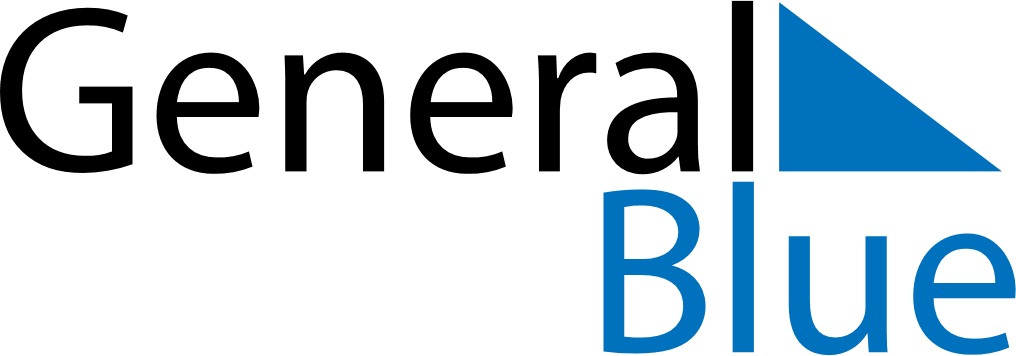 June 2154June 2154June 2154June 2154June 2154SundayMondayTuesdayWednesdayThursdayFridaySaturday123456789101112131415161718192021222324252627282930